Covid Universal Catch-up Funding Strategy 2020-21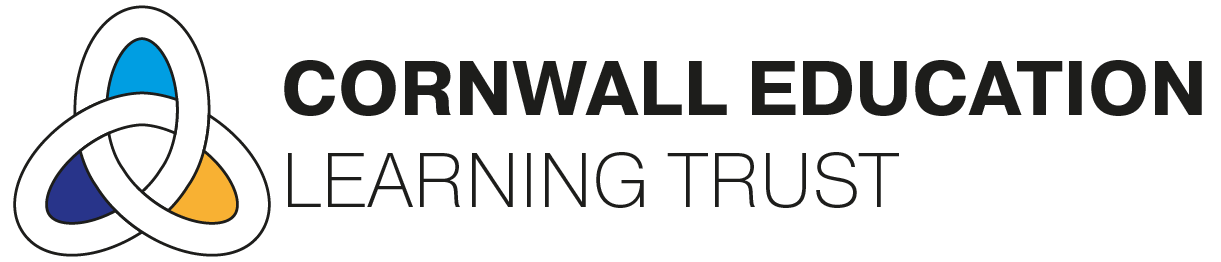 Summary information ‘Catch up’ Grant Summary information ‘Catch up’ Grant Summary information ‘Catch up’ Grant Summary information ‘Catch up’ Grant Summary information ‘Catch up’ Grant Summary information ‘Catch up’ Grant AcademyPondhu Primary SchoolPondhu Primary SchoolPondhu Primary SchoolPondhu Primary SchoolPondhu Primary SchoolAcademic Year2020-21Total Catch up budgetTotal spend below19,520 19,850Number of pupils230SECTION ONE: Initial Evaluations and SummarySECTION ONE: Initial Evaluations and SummaryInitial Evaluation Tools used Pira and Puma entry assessment September 2020Phonics assessmentsClass progress meetings July 2020 Discussions with teachersIdentified Priorities (summary of the main findings of your initial evaluation)Identified Priorities (summary of the main findings of your initial evaluation)Reading: Boys Y6, girls Y5, girls y4,  Y3, Y2, Y1 & EYFSReading: Boys Y6, girls Y5, girls y4,  Y3, Y2, Y1 & EYFSMaths: Boys Y6, girls Y5, girls Y4, girls Y3, Y2, Y1 and EYFSMaths: Boys Y6, girls Y5, girls Y4, girls Y3, Y2, Y1 and EYFSPriority One: To introduce RWI to all year groups from EYFS – Y4. Priority One: To introduce RWI to all year groups from EYFS – Y4. Priority One: To introduce RWI to all year groups from EYFS – Y4. Priority One: To introduce RWI to all year groups from EYFS – Y4. Evaluation/Baseline Assessment: Entry and half term assessments Evaluation/Baseline Assessment: Entry and half term assessments Evaluation/Baseline Assessment: Entry and half term assessments EEF Strand: Targeted InterventionINTENTIMPLEMENTATIONIMPLEMENTATIONIMPACTWhat do we want to achieve? How?Cost?Progress/ImpactDesired OutcomesWhat actions will you take to achieve this?Provide simple breakdown of proportionate or full costs.6 weekly impact assessment against identified baselinePupils to ‘keep up not catch up’ in each class EYFS – Y4.Targetted 1-1 sessions during the afternoons to support keeping up with RWI sessions.£1000 plus additional funding from schoolSee progress grids on line and  frequent assessments.Priority Two:  To ensure Y6 catch up missed learning and achieve to their potential in statutory assessments especially boys.Priority Two:  To ensure Y6 catch up missed learning and achieve to their potential in statutory assessments especially boys.Priority Two:  To ensure Y6 catch up missed learning and achieve to their potential in statutory assessments especially boys.Priority Two:  To ensure Y6 catch up missed learning and achieve to their potential in statutory assessments especially boys.Evaluation/Baseline Assessment: Sept 2020: Reading:   Y6 SS 89 (boys 77 and girls 100),                                                                                    Maths: Y6 SS 92 (boy s87 and girls 97)Evaluation/Baseline Assessment: Sept 2020: Reading:   Y6 SS 89 (boys 77 and girls 100),                                                                                    Maths: Y6 SS 92 (boy s87 and girls 97)Evaluation/Baseline Assessment: Sept 2020: Reading:   Y6 SS 89 (boys 77 and girls 100),                                                                                    Maths: Y6 SS 92 (boy s87 and girls 97)EEF Strand: Whole Class TeachingINTENTIMPLEMENTATIONIMPLEMENTATIONIMPACTWhat do we want to achieve? How?Cost?Progress/ImpactDesired OutcomesWhat actions will you take to achieve this?Provide simple breakdown of proportionate or full costs.6 weekly impact assessment against identified baselineAll pupils make good  progress in reading, maths and writing from respective starting points.Employ additional teacher for the class during autumn and spring terms to work with y6.£10,000 joint funded by DPP.Next formal assessment due Dec 2020.Work scrutiny evidences clear progress from September to half term in maths and writing. Facilitate blended learning using clicker for targetted pupils.Purchase ‘Clicker’ license to allow pupils to access learning from any device both in school and at home (if required for blended learning). £1620.00 This cost applies to the whole schoolStill be actioned.Priority Three: To close gaps and raise standards in Y5 prior to them moving into Y6. Priority Three: To close gaps and raise standards in Y5 prior to them moving into Y6. Priority Three: To close gaps and raise standards in Y5 prior to them moving into Y6. Priority Three: To close gaps and raise standards in Y5 prior to them moving into Y6. Evaluation/Baseline Assessment: Sept 2020 Reading SS 91 (boys 93, girls 89, PP 91, Non PP 90)                                                                                 Maths SS 93 (boys 96, girls 91, PP 93, Non PP 94)Evaluation/Baseline Assessment: Sept 2020 Reading SS 91 (boys 93, girls 89, PP 91, Non PP 90)                                                                                 Maths SS 93 (boys 96, girls 91, PP 93, Non PP 94)Evaluation/Baseline Assessment: Sept 2020 Reading SS 91 (boys 93, girls 89, PP 91, Non PP 90)                                                                                 Maths SS 93 (boys 96, girls 91, PP 93, Non PP 94)EEF Strand: Targeted Intervention/ Whole Class TeachingINTENTIMPLEMENTATIONIMPLEMENTATIONIMPACTWhat do we want to achieve? How?Cost?Progress/ImpactDesired OutcomesWhat actions will you take to achieve this?Provide simple breakdown of proportionate or full costs.6 weekly impact assessment against identified baselineImproved reading standardsImproved standards in all curriculum areas.Fresh Start to be introduced from January 2021.Additional teacher to be assigned for the summer term to work alongside the two teachers already in this year group. £2230.00£5000 (jointly funded by DPP)To start Jan 2020To start May 2021